	Procès Verbal du Comité Directeur 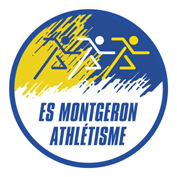 du 17 juin 2019Présents : A. Tournier-Lasserve – Alain M. –A. Biolet – P. Bonnamy – P. Célestin – C.M. Girondin - JP Lunel – A. Mahieu – JM Pegain - P. VeyratExcusés : D. Brel - P. Boschiero - M. Boufarcha – P. Chedeville – T. Chevot - D. Laborde – S. LemaireOrdre du jour :Approbation du procès-verbal du mois de mai 2019Commission de disciplineCompétitions estivalesMeeting 2019Questions/informations diversesApprobation du Procès-verbal du mois de mai 2019Sans remarque particulière, le procès-verbal du mois de mai est approuvé à l’unanimité. Commission de disciplineLe 14 juin au soir, une altercation a eu lieu dans l’enceinte du stade entre un entraineur et un athlète. Il semblerait que des actes non acceptables par l’éthique et le règlement intérieur du club se soient déroulés. Afin d’entendre les différentes parties et les témoins de la scène et comme prévue dans le règlement intérieur du club, le comité décide de la mise en place d’une commission de discipline qui pourra déboucher sur des sanctions allant du simple avertissement à l’exclusion du club. Cette commission sera présidée par la présidente A. Tournier-Lasserve accompagnée de deux autres membres du comité (se sont portés volontaires : P. Veyrat, A. Mahieu et P. Chedeville) et se réunira le 28 juin à partir de 19h. Une convocation sera envoyée à chaque intervenant et un créneau de 30 minutes leur sera attribué.Compétitions estivalesLes compétitions se succèdent tous les week-ends (voire même plusieurs compétitions par week-end) dans toutes les catégories. Dernièrement ont eu lieu les Championnats de France Masters à Dreux et les LIFA Espoirs à Montreuil.A venir les LIFA Cadets/Juniors et LIFA Minimes, puis les épreuves s’enchaîneront sur les Pointes d’Or et les Championnats de France Cadets/Juniors (4 qualifiés + 1 potentiel), Espoirs (1 qualifiée + 1 potentielle), Elite (4 qualifiés + 3 potentiels) et Epreuves Combinées Masters (2 engagés).Il est également demandé aux entraineurs de réfléchir dès à présent à la participation du club pour la Coupe de France de Relais, qui se déroulera à Blois en octobre. Attention, participation obligatoire aux sélections régionales au mois de septembre.Concernant les jurys, il est rappelé que le club a reçu un avertissement pour non présence de juges sur certaines compétitions. Outre le fait de sensibiliser les parents à leur participation sur ce domaine (même si les règles ne sont pas ou peu connues), il sera étudié de mettre en place un planning dès le début de la saison pour la participation des juges diplômés aux différents Championnats départementaux. Meeting 2019Un dernier point sur l’organisation du 35ème meeting est fait, qui va se dérouler dans quelques jours. Toutes les épreuves se remplissent. Le niveau sera assez élevé et nous aurons souvent les athlètes parmi les meilleurs en France et des athlètes étrangers. Des disciplines rencontrent cependant quelques problèmes comme la hauteur femmes (1 seule française engagée pour le moment), le 3000 hommes (moins de 8 engagés) et malheureusement le relais des clubs essonniens (seulement 5 équipes). Les listes des engagés sont disponibles en réel sur le site du club.Pour l’organisation, une synthèse est faite et des coordinateurs sont affectés sur les différents items. Pour le jury (70 personnes) : P. Chedeville ; navettes : P. Bresson ; terrain : JM Pégain ; buvette (8 personnes) : A. Mahieu ; protocole : C. Lorie et JP Lunel ; matériel : T. Chevot ; médical : LIFA ; photos : D. Laborde ; sécurité (8 personnes) : à définir ; porte-paniers :I.Ruscade ; relais club : responsable panier ; parking : 6 personnes ; cocktail d’après meeting : P. Veyrat.Pour les bénévoles, une réunion sera organisée pour expliquer le déroulement de la compétition et l’attente de chacun (certainement le samedi précédent le meeting).Questions/informations diversesLa Fête de la Ville se déroulera le samedi 22 juin. I. Ruscade et A. Chevalier seront responsables de l’animation et de sa mise en place au niveau de la pelouse, avec stand et parcours d’initiation. Il faudra demander aux athlètes de l’aide même sur des créneaux de 2 heures.Le comité décide de ne pas augmenter la cotisation des licences pour la prochaine saison 2019 / 2020.La révision du mini-bus est à prévoir (action : P. Bonnamy). Il est signalé également que le bouton de commande centralisée est défectueux (à voir lors de la révision si la coque peut être changée ou s’il faut commander une nouvelle clé).Un apéritif festif de fin de saison sera organisé le mercredi 3 juillet à partir de 19h30 pour clore la saison (action : P. Veyrat).La séance est levée à 21h40.Le prochain comité directeur aura lieu le 10 juillet 2019 à 20h00 au bureau du club (stade).